The LessonsThe people sit.  Two lessons, and the psalm, are read, the reader first sayingReader: A Reading from Daniel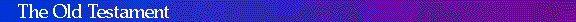 Daniel 12:1-3The Lord spoke to Daniel in a vision and said, “At that time Michael, the great prince, the protector of your people, shall arise. There shall be a time of anguish, such as has never occurred since nations first came into existence. But at that time your people shall be delivered, everyone who is found written in the book. Many of those who sleep in the dust of the earth shall awake, some to everlasting life, and some to shame and everlasting contempt. Those who are wise shall shine like the brightness of the sky, and those who lead many to righteousness, like the stars forever and ever.”After the Reading, the Reader says Reader	The Word of the Lord. People	Thanks be to God. Reader (Option 1) We will now read the psalm responsively. The congregation will respond after the asterisk.Reading (Option 2) We will now read the psalm together.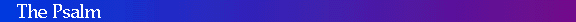 Psalm 161 Protect me, O God, for I take refuge in you; *
I have said to the Lord, "You are my Lord,
my good above all other."2 All my delight is upon the godly that are in the land, *
upon those who are noble among the people.3 But those who run after other gods *
shall have their troubles multiplied.4 Their libations of blood I will not offer, *
nor take the names of their gods upon my lips.5 O Lord, you are my portion and my cup; *
it is you who uphold my lot.6 My boundaries enclose a pleasant land; *
indeed, I have a goodly heritage.7 I will bless the Lord who gives me counsel; *
my heart teaches me, night after night.8 I have set the Lord always before me;*
because he is at my right hand I shall not fall.9 My heart, therefore, is glad, and my spirit rejoices; *
my body also shall rest in hope.10 For you will not abandon me to the grave, *
nor let your holy one see the Pit.11 You will show me the path of life; *
in your presence there is fullness of joy,
and in your right hand are pleasures for evermore.Reader: A Reading from Hebrews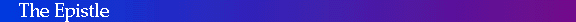 Hebrews 10:11-14 (15-18) 19-25Every priest stands day after day at his service, offering again and again the same sacrifices that can never take away sins. But when Christ had offered for all time a single sacrifice for sins, “he sat down at the right hand of God,” and since then has been waiting “until his enemies would be made a footstool for his feet.” For by a single offering he has perfected for all time those who are sanctified. [And the Holy Spirit also testifies to us, for after saying,“This is the covenant that I will make with them 
after those days, says the Lord:I will put my laws in their hearts, 
and I will write them on their minds,”he also adds,“I will remember their sins and their lawless deeds no more.”Where there is forgiveness of these, there is no longer any offering for sin.]Therefore, my friends, since we have confidence to enter the sanctuary by the blood of Jesus, by the new and living way that he opened for us through the curtain (that is, through his flesh), and since we have a great priest over the house of God, let us approach with a true heart in full assurance of faith, with our hearts sprinkled clean from an evil conscience and our bodies washed with pure water. Let us hold fast to the confession of our hope without wavering, for he who has promised is faithful. And let us consider how to provoke one another to love and good deeds, not neglecting to meet together, as is the habit of some, but encouraging one another, and all the more as you see the Day approaching.After the Reading, the Reader says Reader	The Word of the Lord. People	Thanks be to God. The service continues with the sermon and Nicene Creed. After the Nicene Creed, the lector continues with the Prayers of the people-----------------------------------------------------------Reader	We will continue with the prayers of the people.Prayers of the People	Form IIILector	Father, we pray for your holy Catholic Church.People	That we all may be one.Lector	Grant that every member of the Church may truly and humbly serve you;People	That your Name may be glorified by all people.Lector	We pray for all bishops, priests, and deacons;People	That they may be faithful ministers of your Word and Sacraments.Lector	We pray for all who govern and hold authority in the nations of the world;People	That there may be justice and peace on the earth.Lector	Give us grace to do your will in all that we undertake;People	That our works may find favor in your sight.Lector	Have compassion on those who suffer from any grief or trouble;People	That they may be delivered from their distress.Lector	Give to the departed eternal rest;People	Let light perpetual shine upon them.Lector	We praise you for your saints who have entered into joy;People	May we also come to share in your heavenly kingdom.Lector	Let us pray for our own needs and those of others especially those on our prayer list:Jonathan Lee, Mildred Ogai, Raine Akutagawa, Courtney Sato, Joni Kohama, Jack Morrison, Carl Sato, Matthew Kohashi, Carole Hagihara, John & Rei Hamano, Mel & Aki Shitagi, Elaine Young, Thelma Lee, Elsie Ching, Bill Harada, Lori Maunalanga, Janine LeGrande, Trenton Omuro and the birthdays of Lillian Oshiro, Rich Marshall, and Sanford Ujimori.November 18, 2018 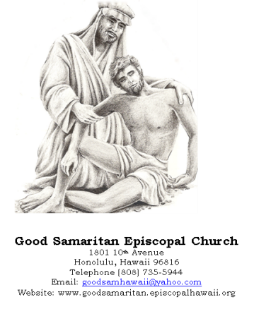 Twenty-sixth Sunday after Pentecost